      body                                    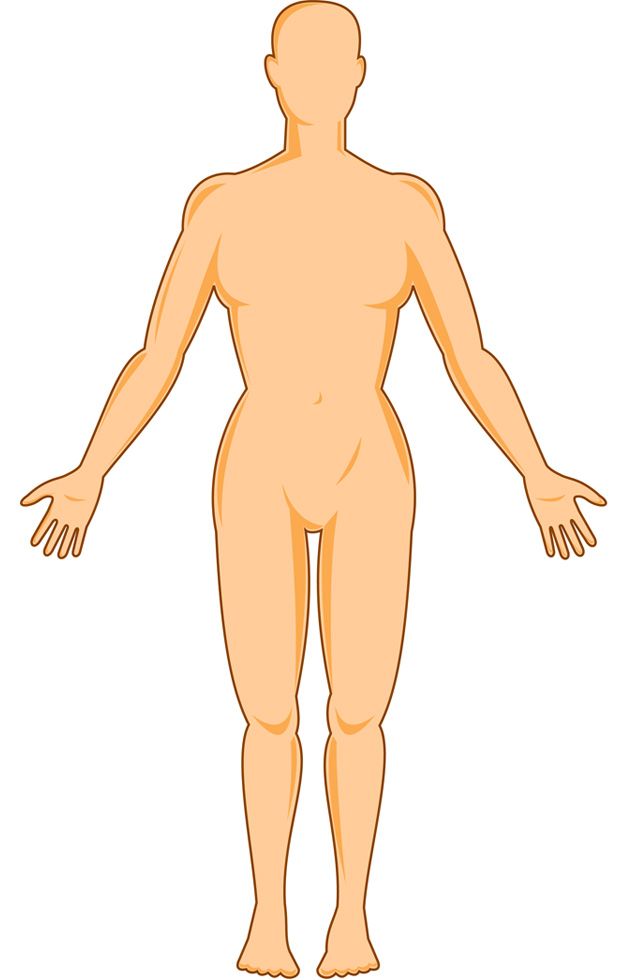       monster                                 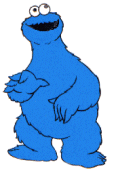        head                                    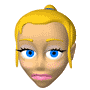            eye(s)                               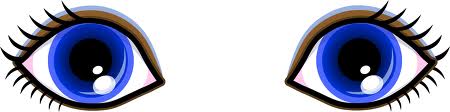         ear                                     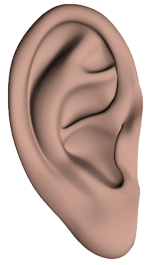          nose                                    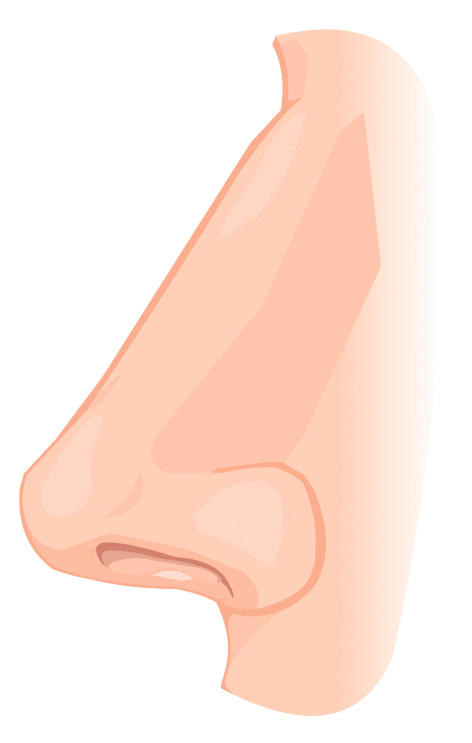               mouth                                  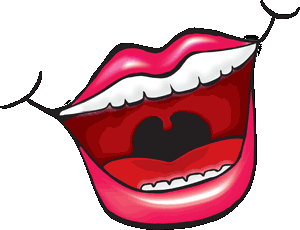        hand                                    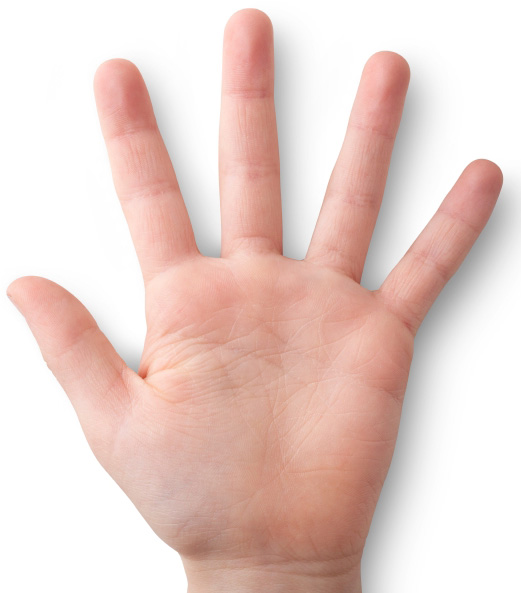        shoulder(s)                            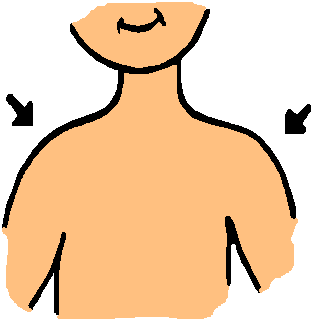         arm                                   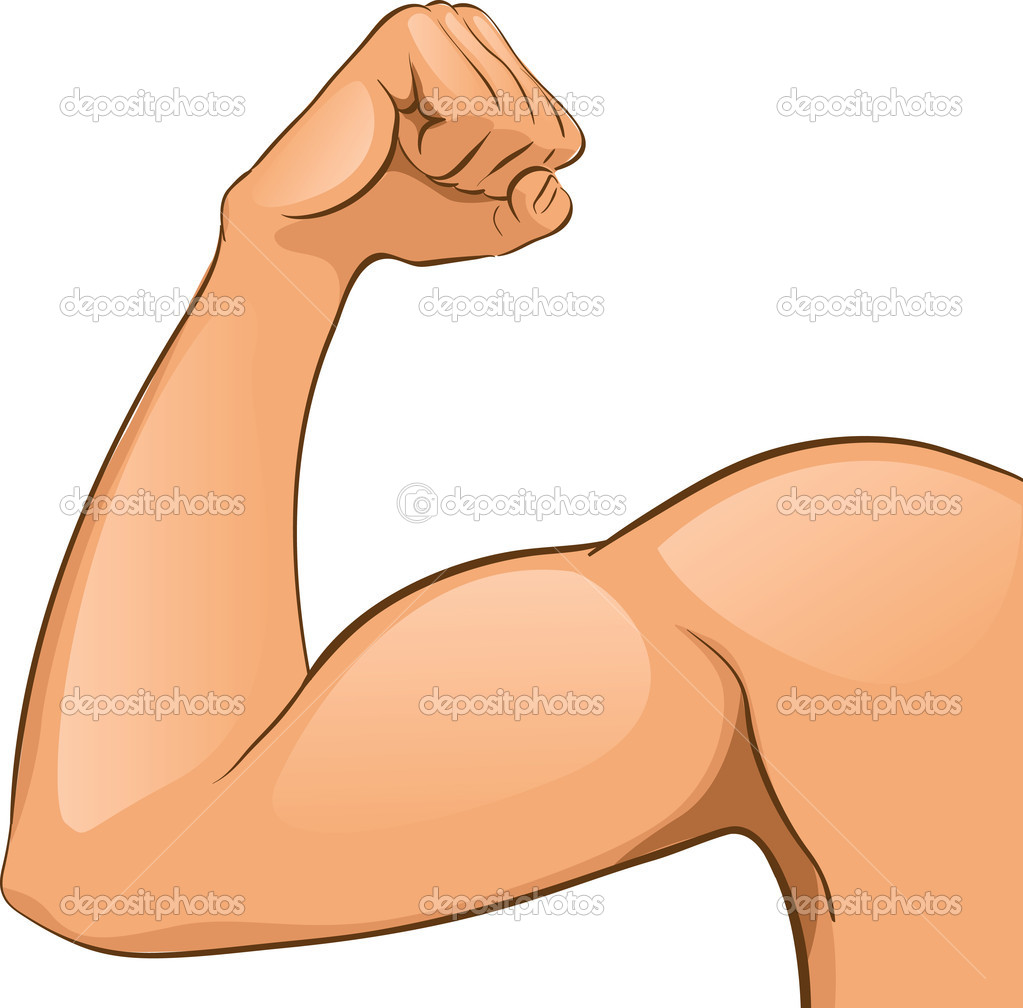         finger                                  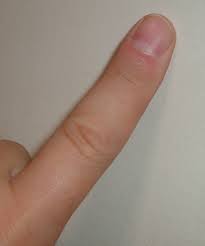       leg                                       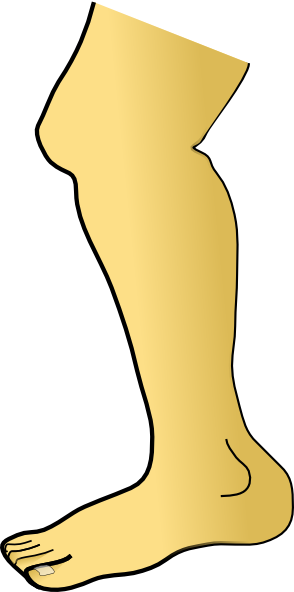         knee                                   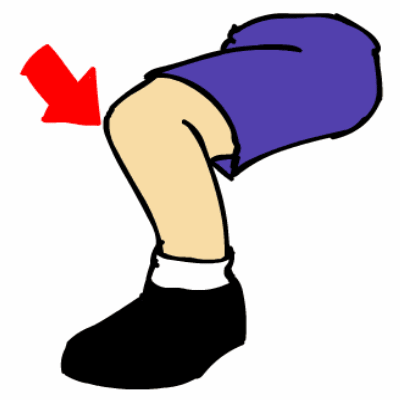          foot                                   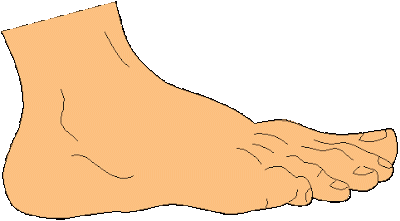          feet                                   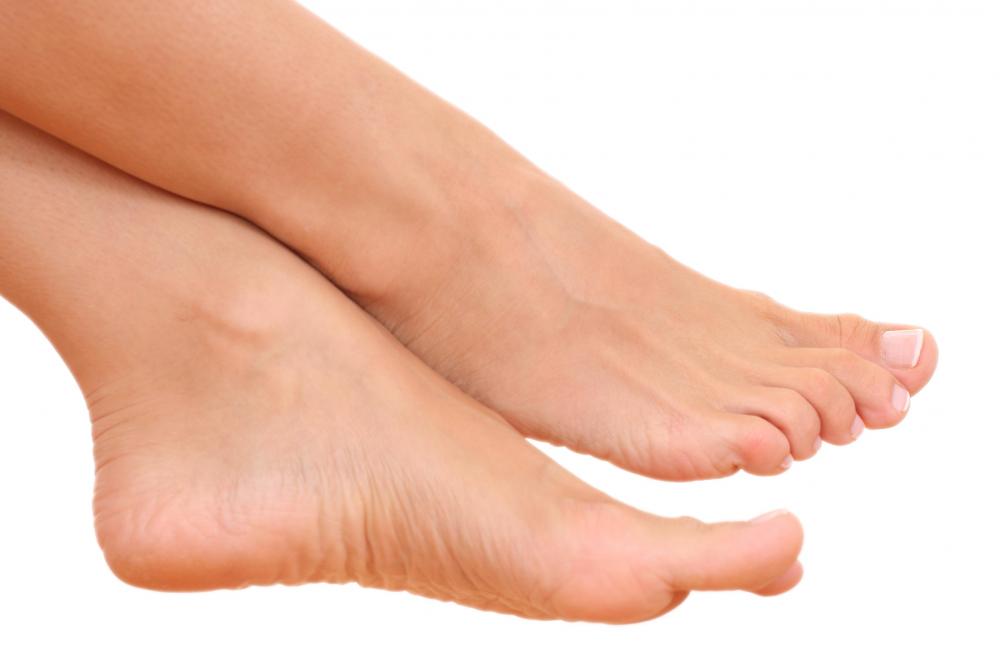 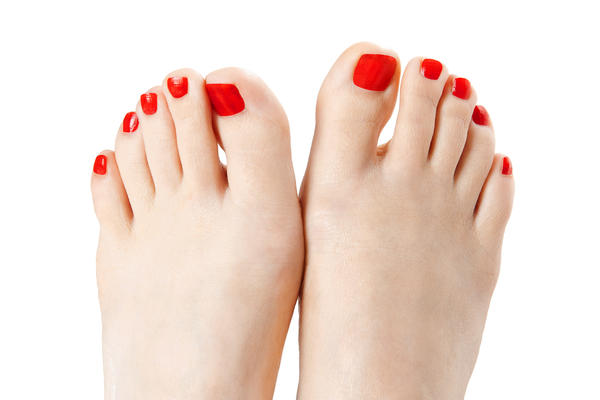         toe(s)                                  